www.umgdy.gov.pl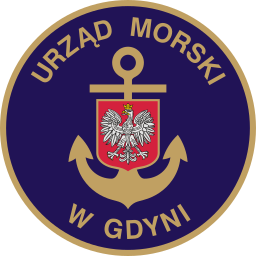 Wniosek o zapewnienie dostępnościNa podstawie art. 30 ust. 1 ustawy z dnia 19 lipca 2019 r. o zapewnianiu dostępności osobom ze szczególnymi potrzebami (Dz. U. z 2020 r. poz. 1062), jako:osoba ze szczególnymi potrzebami,przedstawiciel osoby ze szczególnymi potrzebami (proszę podać imię i nazwisko osoby ze szczególnymi potrzebami) ……………………………………………………………………………………………………………………………………………………………………………………………………………………………………………………………………………………………………wnoszę o zapewnienie dostępności w zakresie:dostępności architektonicznej, dostępności informacyjno-komunikacyjnej,dostępności cyfrowej. Wskazanie bariery utrudniającej lub uniemożliwiającej zapewnienie dostępności w Urzędzie Morskim w Gdyni w obszarze architektonicznym, informacyjno-komunikacyjnym lub cyfrowym (proszę wskazać i opisać barierę wraz z podaniem jej lokalizacji):...............................................................................................................................................................................................................................................................................................................................................................................................................................................................................................................……………………………………………………………………………………………………………………………………………………………… Wskazanie interesu faktycznego (w tym krótki opis rodzaju sprawy, którą Wnioskodawca pragnie załatwić w Urzędzie Morskim w Gdyni): ....................................................................................................................................................................................................................................................................................................................................................................................................................................................................................................................................................................................................................................................................................Wskazanie preferowanego sposobu zapewnienia dostępności, jeżeli dotyczy:....................................................................................................................................................................................................................................................................................................................................................................................................................................................................................................................................................................................................................................................................................Wskazanie preferowanego sposobu odpowiedzi na wniosek: Kontakt telefoniczny Korespondencja pocztowa Korespondencja elektroniczna (e-mail) Odbiór osobisty............................................... (podpis Wnioskodawcy)